Утверждаю 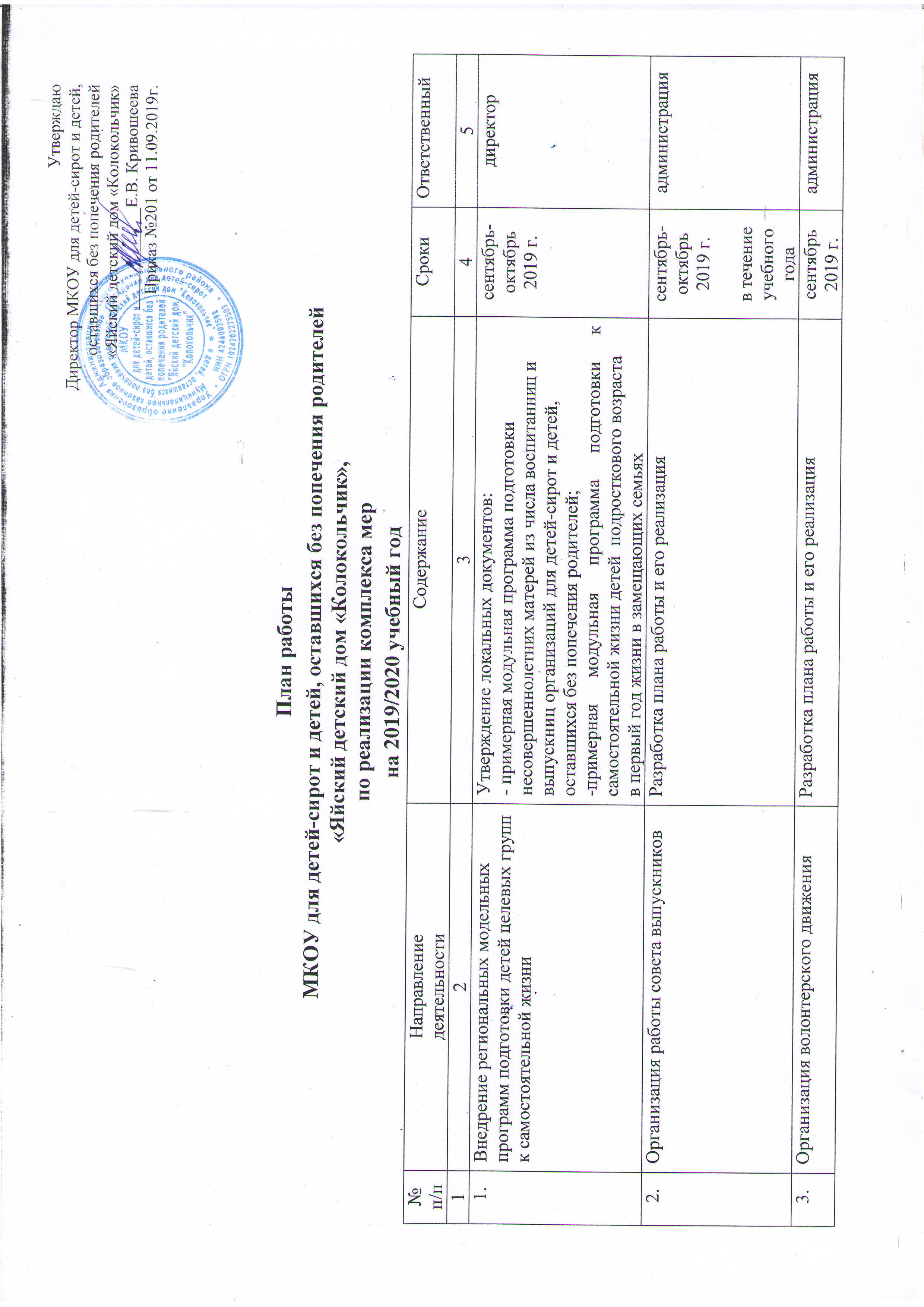 Директор МКОУ для детей-сирот и детей, оставшихся без попечения родителей «Яйский детский дом «Колокольчик»____________Е.В. КривошееваПриказ №201 от 11.09.2019г.План работыМКОУ для детей-сирот и детей, оставшихся без попечения родителей«Яйский детский дом «Колокольчик»,по реализации комплекса мерна 2019/2020 учебный год№ п/пНаправлениедеятельностиСодержаниеСрокиОтветственный12345Внедрение региональных модельных программ подготовки детей целевых групп к самостоятельной жизниУтверждение локальных документов:- примерная модульная программа подготовки несовершеннолетних матерей из числа воспитанниц и выпускниц организаций для детей-сирот и детей, оставшихся без попечения родителей;-примерная модульная программа подготовки к самостоятельной жизни детей  подросткового возраста в первый год жизни в замещающих семьяхсентябрь-октябрь 2019 г.директорОрганизация работы совета выпускниковРазработка плана работы и его реализациясентябрь-октябрь 2019 г.в течение учебного годаадминистрацияОрганизация волонтерского движенияРазработка плана работы и его реализациясентябрь 2019 г.в течение учебного годаадминистрацияВнедрение нормативных и методических материалов по наставничеству, повышение профессиональной компетенции наставниковУчастие в обучениеоктябрь-декабрь 2019 г.администрацияДеятельность службы постинтернатной адаптацииРазработка плана работысентябрь 2019 г.администрацияПодготовка отчета о реализации комплекса мер за 2019 годСбор информации до 15 декабря 2019 г.администрацияРеализация регионального плана профориентационных мероприятий на 2019 годУчастие воспитанников в профессиональных пробах.Проведение профориентационных мероприятий согласно плану.Участие в мероприятиях в рамках регионального чемпионата «Молодые профессионалы» (WorldSkills Russia)в течение учебного годаадминистрация,пед.коллективРеализация плана мероприятий по повышению гражданской ответственности и правовой культуры, культуры здоровья, организации  продуктивной социально значимой деятельности воспитанников организаций для детей-сирот, в том числе несовершеннолетних матерейОрганизация участия воспитанников в конкурсах, проектах, мероприятиях локального, муниципального, регионального уровня Организация тренингов совместно с некоммерческими организациями согласно планув течение учебного года до 15 октября 2019 г.педагог-психологВнедрение программы информационного сопровождения комплекса мерРазмещение информации на официальных сайтах ОО, освещение в СМИ, представление на мероприятияхв течение учебного годаадминистрация